                                                                                           Kärntner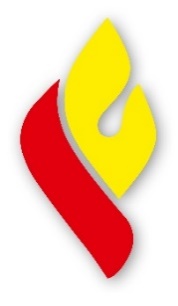 Landesfeuerwehrverband       Bezirksfeuerwehrkommando Spittal an der Drau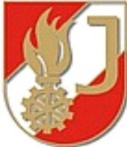 Sachgebiet JugendSehr geehrte Kommandanten, geschätzte Jugendbetreuer                                         Datum 12.02.2019AusschreibungWissensspiel - Wissenstest Bronze, Silber und GOLD der FeuerwehrjugendAm Samstag dem 06.04.2019 finden wieder Wissensspiel und die Wissenstests in Bronze, Silber und GOLD im Rüsthaus der Feuerwehr Spittal/Drau statt.Auch wie letztes Jahr findet im Feuerwehrhaus in Möllbrücke der Probelauf für den Praktischen Teil in Gold mit anschließender Praktischer Prüfung (auch Funk) statt!!!!! (Termin 31.03.2019 beginn 14Uhr Ende ca.18Uhr)Für Gold ist der Erste-Hilfe-Kurs Voraussetzung!!!!!!Für etwaige Fragen stehe wir euch unter der Tel. Nr.:0699/12026275 od. 0664/3616655 gerne zur Verfügung.Unterlagen für Wissensspiel und Wissenstest sind bei uns (Martin/Thomas) zum Anfordern. Wir dürfen Dich mit deiner Feuerwehrjugend recht herzlich zu dieser Veranstaltung einladen, undhoffen auf rege Teilnahme.    Antrete Zeiten werden zeitgerecht zugesandt.Um eine schnellere und reibungslosere Anmeldung zu garantieren, werden wir das Nenngeld wieder im Vorfeld einheben. Bitte das Nenngeld auf das Konto des BFKdo Spittal überweisen mit dem Wortlaut (Wissenstest FF-Jugend und Name Feuerwehr 2019) als Verwendungszweck eintragen.Die Kontonummer lautet: Raiffeisenbank Obervellach – IBAN: AT 23 3943 6000 0004 4842 - Inhaber Bezirksfeuerwehrkommando Spittal. Das Nenngeld beträgt € 7,-- pro Teilnehmer für den Wissenstest (Wissensspiel hat kein Nenngeld) Anmeldeformulare im Anhang.Anmeldeschluss ist am 10.03.2018Anmeldungen bitte an folgende Mail:  jugend@bfkdo-spittal.orgMit Kameradschaftlichen GrüßenBezirksfeuerwehrkommandanten				BezirksjugendbeauftragteOBR Schober Kurt   						BI Martin SchmalzerBR Podesser Peter						BM Thomas Heregger 